磯子区連合町内会長会10月定例会日時　平成30年10月17日（水）10：00会場　区総合庁舎７階　７０１号会議室○ 会長あいさつ○ 区長あいさつ警察・消防の議題１　磯子警察署（１）平成30年９月末の犯罪発生状況について磯子区内の犯罪発生状況は、前年に比べ減少しています。　振り込め詐欺については、被害件数35件で被害金額は約２億1000万円となっており、件数については前年に比べ11件の増加、被害金額は約1億8,600万円の増加となっています。（２）平成30年９月末の人身交通事故発生状況について　　　　磯子区内の平成30年１月から９月末までの人身事故発生件数は、前年に比べ23件減の252件、死者数は変わらずの１人、負傷者数は12人減の309人となっております。２　磯子消防署（１）火災・救急状況について区内の発生件数は17件で、前年に比べ11件の減少となっています。市内では、517件　　　の火災が発生しており、前年同期で97件の減少となっています。救急出場件数は、区内7,144件で、前年に比べ541件増加しております。市内全体では、152,969件で、前年に比べ8,565件の増加となっています。（２）火災予防運動ポスターの掲出依頼について11月９日（金）から11月15（木）までの一週間、全国一斉に「秋の火災予防運動」が実施されますので、火災予防運動の広報ポスターの掲出をお願いします。今年度の全国統一標語は、「忘れてない？　サイフにスマホに　火の確認」です。ご協力お願いいたします。市連の報告１　住宅用火災警報器の抽選配付について（情報提供）今年度は、住宅防火対策の新たな試みとして、この期間を住宅用火災警報器の点検強化キャンペーン期間とします。特に11月９日を住宅用火災警報器の「市内一斉点検の日」として推進します。このキャンペーンの一環として、高齢者世帯に住宅用火災警報器を抽選で配付いたします。（１）配付品及び配付数：連動型住宅用火災警報器　360組（親器と小器の２個１組）（２）応募対象世帯：・65歳以上のひとり暮らし世帯　　　　　　　　　　・75歳以上のみの世帯（３）申込方法：往復はがきに必要事項を記入の上、11月１日（木）から11月30日（金）（11月30日消印有効）までに消防局予防課あて申込（４）問合せ先：横浜市消防局予防課　　電話：３３４－６４０６２　年末年始のごみと資源物の収集日程について（事前周知）年末年始のごみと資源物の収集日程について、チラシの班回覧をお願いいたします。なお、チラシは11月の区連会で各自治会町内会へ配送する予定です。　　【年末年始のごみと資源物の収集日程について】（１）12月30日(日)から１月３日(木)まで、収集をお休みさせていただきます。（２）「燃やすごみ」について　　ア　「月・金曜日」が収集日の地域　　　　年末は12 月28 日（金）まで、年始は１月４日（金）から通常の曜日どおり収集します　　イ　「火・土曜日」が収集日の地域　　　　年末は12 月29 日（土）まで、年始は１月５日（土）から通常の曜日どおり収集します（３）「資源物」については、年末は12月29日（土）まで、年始は１月４日（金）から　　　　通常の曜日どおり収集します。３　平成30年度上半期の燃やすごみ量実績（速報値）について（情報提供）平成30年度上半期（４月～９月）の燃やすごみ量の実績（速報値）を報告させていただきます。　横浜市全体の実績は、着実に減少しており、磯子区の実績も順調に減少し横浜市全体を上回る削減率となっています。下半期も「手つかず食品」をはじめとする食品ロスの削減や「ごみの分別」など、ごみの減量にご協力をお願いいたします。４　「ヨコハマ３Ｒ夢（スリム）プラン推進計画（2018～2021）」の策定について（情報提供）横浜市では、ヨコハマ３Ｒ夢プラン（2010～2025）に基づき、ごみのリデュース・リユース・リサイクル（３Ｒ）や適正処理の取組を進めています。このたび、2018年度から2021年度までに取り組む具体的な施策を示した「ヨコハマ３Ｒ夢プラン推進計画（2018～2021）」を策定しました。新しい計画のもと、取組を進めてまいりますので、引き続きご協力をお願いいたします。【概要版パンフレット閲覧場所】（１）資源循環局ホームページ（10月12日から）（２）各区地域振興課資源化推進担当、区政推進課広報相談係、横浜市市民情報センター（横浜市庁舎１階）、横浜市資源循環局政策調整課　　　（11月上旬から）（３）問合せ先：資源循環局政策調整課　　電話：６７１－２５０３５　「横浜市強靱化地域計画（素案）」に対するパブリックコメントの実施について（市民意見募集）国土強靱化とは、事前防災・減災と迅速な復旧復興に資する施策をあらかじめ総合的かつ計画的に実施することで、様々な自然災害が発生しようとも最悪な事態に陥ることが避けられるよう「強さ」と「しなやかさ」を持った安全・安心な社会を平時から作り上げていこうというもので、国も基本計画を策定しています。本市においても、国土強靱化に関する取組の方向性を示すものとして、「横浜市強靱化地域計画（素案）」をとりまとめました。この素案に対して、パブリックコメント（市民意見募集）を実施し、市民の皆様からご意見を募集しますのでお知らせいたします。（１）募集期間：平成30年10月12日（金）～11月26日（月）（２）リーフレット配布場所：市民情報センター、各区役所広報相談係、ＰＲボックス（地区センター、行政サービスセンター）等※ホームページにも掲載します（３）応募方法：郵送、ＦＡＸ、電子メール、インターネット、直接持参（４）提出先：郵送：パンフレットに印刷した葉書での郵送ＦＡＸ：６６３－４６１３電子メール：ss-resilience@city.yokohama.jp　　　　　　　インターネット：政策局ホームページの投稿フォーム　　　　　　　直接持参：受付時間：土日祝日を除く、８:45～17：00（５）問合せ先：政策局政策課　　電話：６７１－３１２６　ＦＡＸ：６６３－４６１３６　特定健康診査未受診者勧奨に伴うポスター掲出依頼について（掲示依頼）横浜市国民健康保険では、被保険者の「健康増進・健康寿命の延伸」などを図るため、特定健康診査を実施しています。この特定健康診査を多くの市民の皆様に受診いただくため、未受診者勧奨等のポスターの掲出にご協力いただきますようお願いいたします。【特定健診事業概要】（１）目的：メタボリックシンドロームに着目し、生活習慣病の危険因子の保有状態を的確にみつけること　　（２）対象者：横浜市国民健康保険にご加入の40歳～74歳の方　　（３）期間：平成31年３月31日まで　　（４）受診機関：市内医療機関　約1,150機関　　（５）問合せ先：横浜市けんしん専用ダイヤル　　電話６６４－２６０６７　備蓄食料の有効活用について（情報提供）家庭内備蓄等の自助・共助の取組を促進することを目的として、本市で備蓄している食料の一部について、地域の皆様等を中心に無償配布を行いますので、お知らせいたします。（１）配布物資の概要：（２）対象者：横浜市内の法人・団体（ＮＰＯ、社会福祉法人、企業、自治会・町内会等）（３）申込受付期間：平成30年11月６日（火）～平成30年11月19日（月）　　　　　　　　　　（先着順に受付け、配布物資がなくなり次第終了します）（４）引渡期間：平成30年11月26日（月）～平成30年11月30日（金）　　（５）引渡場所：南部方面備蓄庫（横浜市金沢区富岡東２－２－10）　　（６）申込条件：以下の配布条件を原則全て満たすこと　　　　　　ア：転売しないこと　　　　　　イ：水は10箱以上、保存用ビスケットは４箱以上で申し込むことウ：自ら引渡場所に受け取りに来ることエ：賞味期限内に食べ（飲み）きり、賞味期限を過ぎたものは適切に処分すること　　（７）申込：申込書に必要事項を記入し、危機管理課へ電子メール又は郵送で提出　　（８）その他：平成31年３月にも保存パン等の配布を行う予定です　　（９）申込・問合せ先：申込書に必要事項を記入し電子メール又は郵送で提出〒231-0017　横浜市中区港町１―１総務局危機管理課事業推進担当　　　　　　　　　　　　　電子メール：so-kikikanri@city.yokohama.jp　　　　　　　　　　　　　電話：６７１－３２５２　ＦＡＸ：６５１－１４１７８　平成30年度自治会町内会長永年在職者表彰について（情報提供）　　　平成30年度横浜市自治会町内会長永年在職者表彰式について、日程等が決まりましたので、ご案内いたします。また、表彰予定者の確認についてご協力をお願いいたします。（１）平成30年度横浜市自治会町内会長永年在職者表彰式の日程等についてア　表彰式（市長表彰）の日程等　　　　　（ア）日程：平成31年２月15日（金）　14：30～16：15　　　　　（イ）場所：市長公舎（西区老松町２）　　　　　　　　　　　※当日は磯子区役所に集合していただき、会場までマイクロバスにより送迎いたします集合時間等については、別途ご案内させていただきます 　 　　イ　感謝会（区長表彰）の日程等（ア）日程：平成31年３月６日（水）　17：00～18：30　（イ）場所：磯子区役所７階会議室　（２）永年在職表彰予定者の確認について　　　　永年在職者表彰予定者について、確認のご協力をお願いいたします。　　　　○問合せ先：地域振興課　担当：根本・水之浦　電話：７５０－２３９２区連の議題１　議題・依頼事項（１）平成31年磯子区新年賀詞交換会の開催について平成30年９月18日に第１回磯子区新年賀詞交換会実行委員会が行われ、平成31年の賀詞交換会を次のとおり開催することが決定されました。つきましては、各地区別の受付について、応援者の推薦をお願いいたします。【賀詞交換会について】　　　ア　日時：平成31年１月６日（日）　12：00～13：30　　　イ　会場：ロイヤルホールヨコハマ　　　ウ　主催：磯子区新年賀詞交換会実行委員会　　　エ　会費：4,000円　　　オ　申込期間：平成30年11月16日（金）～12月18日（火）　　　　　　　　　　（窓口（現金払い）もしくは郵便振込のどちらかで申込）※賀詞交換会のご案内につきましては、11月に配付させていただきます。【各地区別の受付について】ア　推薦方法：別紙「受付担当者名簿」をご提出くださいイ　提出方法：平成30年11月16日（金）区連会11月定例会にご持参ください（ＦＡＸ可）ウ　提出・問合せ先：総務課庶務係　担当：大島・青木　　　　　　　　　　電話：７５０－２３１１　FAX：７５０－２５３０２　事務連絡（１）「いそごポケット～磯子区統計白書2018～」の発行についてこのたび、磯子区の各種統計データをコンパクトにまとめた「いそごポケット～磯子区統計白書2018～」が完成しましたので、ご報告いたします。自治会町内会へ各２部配付いたしますので、様々な機会にご活用いただければ幸いです。　　　　○問合せ先：総務課統計選挙係　担当：中鉢・中谷　電話：７５０－２３１６（２）平成30年度コスモスミーティングの実施報告について今年度も６月から７月にかけて、各地区において開催していただきました。いずれの地区も、自治会町内会のほか地域で活動する委嘱委員の方などが多数参加され、活発な意見交換の場となりました。各地区の意見交換の概要と、当日ご回答いただいたアンケートの結果についてご報告します。なお、各地区連合定例会で、各地区でいただいた要望・意見に対する回答及び地区のアンケート結果について、地域協働推進員からご報告いたします。（３）磯子区自治会町内会広報掲示板設置等補助金の第二期募集の実施について磯子区自治会町内会広報掲示板設置等補助金について、平成30年度第二期募集を実施いたします。第一期（５月～10月）期間中にご申請いただいた自治会町内会からの申請も可能ですので、申請をご希望の場合は、期限までに必要書類のご提出をお願いいたします。　　　ア　申請対象者：自治会町内会、地区連合町内会　　　イ　補助対象経費：掲示板の新設（建替えを含む）、修繕、既存の設置場所よりも掲示板の効果が向上する移設　　　　　　　　　　　　※建替えの場合、掲示板の撤去に係る費用は補助対象になりません　　　ウ　補助率・補助限度額：　　　（ア）新設　補助率：費用の３分の２　補助限度額：10万円　　　　（イ）修繕、既存の設置場所よりも掲示板の効果が向上する移設補助率：費用の３分の２　補助限度額：４万円　　　　エ　申請回数：第二期期間内に１回　　　　　　　　　　※第一期（５月～10月）期間中に御申請いただいた自治会町内会からの申請も可能です　　　オ　申請期間：平成30年11月１日（木）～平成31年１月31日（木）カ　提出・問合せ先：地域振興課　　担当：根本・高橋　　　　　電話：７５０－２３９１　FAX：７５０－２５３４３　チラシ等の回覧・掲示依頼について（１）国が実施する全国瞬時警報システム（Ｊアラート）の全国一斉情報伝達訓練などについて（回覧依頼）　　　　全国瞬時警報システム（Ｊアラート）の全国一斉情報伝達訓練放送および津波警報伝達システムの試験放送を行います。あわせて、その他の情報伝達手段による防災情報の試験配信を行いますので、周知用資料の班回覧をお願いいたします。ア　日時：【全国一斉情報伝達訓練放送】平成30年11月21日（水）11:00頃　　　　　　　　【試験放送・横浜市のみ】平成30年11月21日（水）11：10頃イ　放送場所：磯子区総合庁舎　他13か所（磯子区内）ウ　その他の情報伝達手段：防災情報Ｅメール、横浜市危機管理室ツイッター、横浜市危機管理室ホームページ、Yahoo！防災速報及びtvkデータ放送エ　問合せ先：総務局危機管理室情報技術課　電話：６７１－４１４１（２）磯子区人権啓発講演会の開催について（回覧依頼）平成30年12月４日（火）に磯子区人権啓発講演会を実施します。つきましては、講演会のチラシについて、自治会町内会での班回覧をお願いいたします。　　　【実施内容】　　　ア　テーマ：映画をとおして障害について考えるイ　内容：・講演会「障害の理解について」　　　　　・映画上映「ベルナのしっぽ」イ　日時：平成30年12月４日（火）　13：30～15：45（13:00開場）　　　ウ　会場：磯子公会堂　　　エ　定員：500名（先着順・入場無料）オ　問合せ先：総務課庶務係　担当：大島・曽根　電話：７５０－２３０８（３）磯子区社会福祉大会　及び　第３期磯子区地域福祉保健計画「スイッチＯＮ磯子」講演会の開催について（回覧依頼）磯子区社会福祉大会及び第３期磯子区地域福祉保健計画「スイッチＯＮ磯子」講演会を合同で開催しますので、チラシの班回覧をお願いいたします。ア　日時：平成30年12月３日（月）　13:30～16:30（13:00開場）イ　場所：磯子公会堂ウ　プログラム等：第１部：磯子区社会福祉大会（13:30～14:30）　　　　　　　磯子区内において社会福祉の増進に特に功績のあった個人または団体の表彰第２部：「スイッチＯＮ磯子」講演会（14:40～16:20）～人生100年時代到来！あと○○年をどう生きる！？～ゆるく楽しい人生のヒント講師：澤岡　詩野　氏（（公財）ダイヤ高齢社会研究財団・主任研究員）エ　その他：定員500名（先着順）、事前申込不要、手話通訳ありオ　問合せ先：・社会福祉大会について区社会福祉協議会電話：７５１－０７３９　ＦＡＸ：７５１－８６０８・「スイッチＯＮ磯子」講演会について福祉保健課事業企画担当電話：７５０－２４４２　ＦＡＸ：７５０－２５４７（４）磯子区介護マーク普及事業の実施に伴う区民周知について（回覧依頼）　　　　磯子区では、高齢者や障害者等の介護をする方が周囲から誤解を受けることがなく、安心して介護を行えるよう「介護マーク」を無料で交付します。このマークについて、広く区民の方へ知っていただくため、自治会町内会での班回覧をお願いいたします。　　　ア　事業開始日：平成30年11月１日　　　イ　交付場所：磯子区高齢・障害支援課及び区内地域ケアプラザウ　問合せ先：高齢・障害支援課高齢者支援担当　　電話：７５０－２４１７（５）社会参加に困難を抱える若者について考えるセミナー＆相談会の開催について（回覧依頼）　　　　不登校・不就労の若者にどのように接することが正しいのかなど、目の前で苦しむ若者と向き合うご家族のヒントとなるようなセミナーです。当事者のご家族や南部ユースプラザ施設長が講義を行います。このセミナーと講演会のチラシについて、班回覧をお願いいたします。ア　日時：平成30年12月４日（火）　14：00～15：30（セミナー・当事者のご家族による経験談）15：30～16：30（個別相談会・事前申込制）イ　場所：磯子区公会堂集会室１・２集会室ウ　申込：・セミナー：当日先着50人（無料）　　　　　・個別相談会：11月12日から先着６名　電話にて問合せ先へ申込エ　問合せ先：南部ユースプラザ　　電話７６１－４３２３（６）磯子音楽祭のチラシの掲示について（掲示依頼）磯子区民文化センター杉田劇場と磯子区役所のの共催事業「第６回磯子音楽祭」を開催いたします。この音楽祭の周知のため、自治会町内会の掲示板への掲出をお願いいたします。ア　日時：平成30年12月９日（日）イ　会場：磯子区民文化センター　杉田劇場ウ　公演内容：わが街『磯子』をテーマとして、地域の方々身近にある杉田劇場にて、　　　　　　　　　　ホールを中心にリハーサル室、ギャラリー、ロビーなど様々な場所から音楽が流れ、気軽に聴きに来たくるような身近なコンサートです。エ　問合せ先：磯子区民文化センター 杉田劇場　電話：７７１－１２１２（磯子区杉田１－１－１　らびすた新杉田４階）（７）平成30年度磯子区読書活動推進講演会の開催について（掲示依頼）区民が読書を親しむきっかけづくりのイベントとして、小説家の阿刀田　高氏を講師としてお招きし、読書活動推進講演会を開催します。　　　　つきましては、この講演会の周知のため、自治会町内会の掲示板への掲出をお願いいたします。ア　日時：平成30年12月８日（土）　13：30～15：00（開場　13:00）イ　場所：磯子公会堂ウ　申込：Ｅメールまたは往復はがき　　　　　10月22日（月）～11月30日（金）までに、必要事項を記入の上申込　　　　　定員になり次第締め切り（先着500人）エ　申込・問合せ先：〒235-0016　横浜市磯子区磯子３－５－１　　　　　　地域振興課活動支援係読書活動推進担当　　　　　　Ｅメール：is-dokusho@city.yokohama.jp担当：杉山・河村　　　　電話：７５０－２３９３　FAX：７５０－２５３４４　その他（１）資料配布ア　汐見台自治会連合会だより 第360号イ　スイッチＯＮ磯子まめ通信第123号　　　　　　　　　　　 各自治会町内会に配布ウ　横浜市消費生活総合センター　月次相談リポート　　　 各自治会町内会に掲示板数エ　磯子区安全・安心まちづくりポスターコンクール　最優秀作品ポスター　　　　　　　　　　　　　　　　　　　　　　　　　　　 各自治会町内会に掲示板数オ　いそご地域活動ホームいぶき後援会主催　チャリティーコンサート（表面のみ）　　　　　　　　　　　　　　　　　　　　　　　　　　　 各自治会町内会に掲示板数　　　　　　　　　　　　　　　　　　　　　　 各自治会町内会長様宛に掲示板数を直接送付カ　第39回商店街朝市（11月３日）　　　　　　　　　　　　　各自治会町内会に配布　　　キ　得トク生活フェスタ（11月３日）　　　　　　　　　　 　　各自治会町内会に配布ク　３Ｒマーケット＆リユース家具市（11月３日）　　　　　　 各自治会町内会に配布閉　会次回開催日：平成30年11月16日（金）　10：00　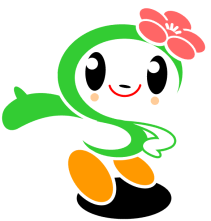 配布物資賞味期限配布対象数内容１箱あたり水平成31年３月31日約５万缶350ml缶24缶保存用ビスケット平成31年２月28日約５万食５枚入り60食